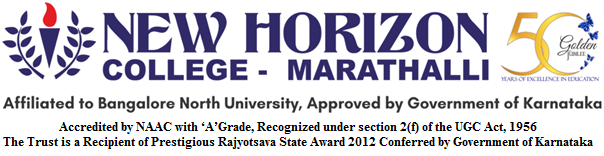 ANNUAL REPORT FOR THE YEAR: 2020-2021(1.4.2020 TO 31.03.2021) INSTITUTION AND MANAGEMENT: Name of the Institution with Complete Postal address with pincodeNew Horizon College,Ring Road, Bellandur Post,Bangalore 560103Name and Designation of the Head/PrincipalDr. R Bodhisatvan  PrincipalDate of Birth of the Principal                                              Age in YearsPhone No.b)   E-Mail:c)   Fax No: 14-12-1966, 54 Years(O)080-66297777(M) 9900237217E-Mail: principalnhcmnewhorizonindia.edu              principalnhc.edu@gmail.comFax No: 080-28440770Website: newhorizoncollege.co.inName of the Management I e. managed by(specify the management)SC/ST Minority/(religious of  Linguistic)/Backward classes or any other type please furnish and specify, Govt. order had to be enclosed.NEW HORIZON EDUCATIONAL AND CULTURAL TRUSTName of the trustees along with the members and their designation in the trust(separate list may be enclosed)Dr. Mohan Manghnani     Chairman Smt. Renuka Manghnani     Executive Director Provide Trust details like when the Trust/Society is registered, Year and month etc., A copy of the Trust registration should be enclosed YES 493/80-81, Dated : 22-09-1980EnclosedWhether the college is maintained by the central Government/State Government/University Constituent College/Local Body/Private Aid/Private Non-aid or if any other, Please specify and furnish Private (Un-aided)Details of the existing courses offered by the Institution with combinationwise.BBAB.COMBCANew course, If any, introduced in the college after the establishment of the college (Separate sheet to be enclosed showing each course and its year of Establishment).B. COM – 2011BCA- 2013Whether the college/Institute/Institution is Accredited by NAAC? If So, please furnish the details(enclose a copy of the NAAC accreditation certificate)Grade etc.,YesAccreditation with “A” Grade with 3.11 CGPA on 4 Point ScaleWhether the College/Institute is recognized by the UGC, New Delhi, under Section 2(F) and 12(B) of UGC Act 1956? If so please furnish the details(enclose a copy of the same)      Yes.,Recognized with Under 2(f) of UGC act 1956Copy EnclosedWhether the College is permanently affiliated to Bangalore North University? If so, please furnish the details(enclose a copy of the same)Yes,Permanent AffiliationCopy enclosedWhether the College is identified as “Colleges identified under UGC scheme of “Colleges with potential for excellence”? if so, please furnish the details(enclose a copy of the same.)NOWhether the College is “Autonomous College”? If so, please furnish the details(enclose a copy of the same) NOWhether the Bangalore North University has recognized your college/Institute/Center/as Research Center for leading to Ph.D program, If so furnish the details(enclose a copy of the same) NOIf the college is grant –in-aid, the year in which the college got grant-in-aid, please furnish the details(enclose a copy of the same)NAUGC grants received by the college during the year 2020-2021NilWhether the College received the affiliation order from the University or from the Government for the year 2020-2021. Please specify and enclose a copy of the same without fail.Yes,BNU Order copy Enclosed 